Практическое занятие. Решение упражнений.https://cknow.ru/knowbase/550-2112-primenenie-matematicheskih-metodov-dlya-resheniya-soderzhatelnyh-zadach-iz-razlichnyh-oblastey-nauki-i-praktiki.html ;https://mathb-ege.sdamgia.ru/manual - теория, примеры.Подготовка к контрольной работе №2.Самостоятельная работа.Найдите значение выражения:  . Найдите значение выражения 50,36*50,32.Ежемесячная плата за телефон составляет 300 рублей в месяц. В следующем году она увеличится на 6%. Сколько рублей будет составлять ежемесячная плата за телефон в следующем году? Мощность постоянного тока (в ваттах) вычисляется по формуле P= U2/ R, где U ― напряжение (в вольтах), R ― сопротивление (в омах). Пользуясь этой формулой, найдите R (в омах), если P = 7 Вт и U = 14 В.Найдите значение выражения log0,310-log0,3Ананасы стоят 85 руб. за штуку. Какое максимальное число ананасов можно купить на 500 руб., если их цена снизится на 20%?Найдите корень уравнения: 1+8(3x+7)=9.План местности разбит на клетки. Каждая клетка обозначает квадрат 1м × 1м. Найдите площадь участка, выделенного на плане. Ответ дайте в квадратных метрах.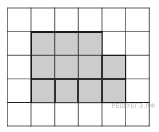 Установите соответствие между величинами и их возможными значениями: к каждому элементу первого столбца подберите соответствующий элемент из второго столбца.В таблице под каждой буквой, соответствующей величине, укажите номер её возможного значения.Запишите в ответ цифры, расположив их в порядке, соответствующем буквам.На птицеферме есть утки и гуси, причем гусей в 3 раза больше, чем уток. Найти вероятность того, что случайно выбранная на ферме птица окажется уткой.На диаграмме показана среднемесячная температура воздуха в Санкт-Петербурге за каждый месяц 1999 года. По горизонтали указываются месяцы, по вертикали — температура в градусах Цельсия. Определите по диаграмме, сколько было месяцев, когда среднемесячная температура не превышала 4 градусов Цельсия.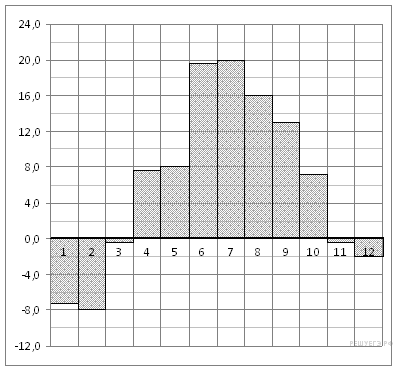 Рейтинговое агентство определяет рейтинг соотношения «цена-качество» микроволновых печей. Рейтинг вычисляется на основе средней цены P и оценок функциональности F, качества Q и дизайна D. Каждый отдельный показатель оценивается экспертами по 5-балльной шкале целыми числами от 0 до 4. Итоговый рейтинг вычисляется по формуле : R=8(F+Q)+4D-0,01P,В таблице даны оценки каждого показателя для нескольких моделей печей. Определите, какая модель имеет наивысший рейтинг. В ответ запишите значение этого рейтинга.Найдите объем многогранника, изображенного на рисунке (все двугранные углы прямые).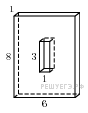 На графике изображена зависимость частоты пульса гимнаста от времени в течение и после его выступления в вольных упражнениях. На горизонтальной оси отмечено время (в минутах), прошедшее с начала выступления гимнаста, на вертикальной оси — частота пульса (в ударах в минуту).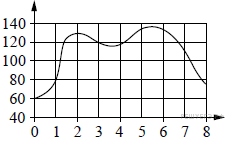 Пользуясь графиком, поставьте в соответствие каждому интервалу времени характеристику пульса гимнаста на этом интервале.Запишите в ответ цифры, расположив их в порядке, соответствующем буквам: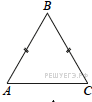 В равнобедренном треугольнике ABC основание AC = 28, tgA=10/7.  Найдите площадь треугольника ABC.Даны два конуса. Радиус основания и образующая первого конуса равны, соответственно, 2 и 4, а второго — 6 и 8. Во сколько раз площадь боковой поверхности второго конуса больше площади боковой поверхности первого?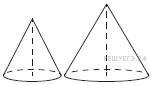 Каждому из четырёх неравенств в левом столбце соответствует одно из решений в правом столбце. Установите соответствие между неравенствами и их решениями.Запишите в ответ цифры, расположив их в порядке, соответствующем буквам: Школа приобрела стол, доску, магнитофон и принтер. Известно, что принтер дороже магнитофона, а доска дешевле магнитофона и дешевле стола. Выберите утверждения, которые верны при указанных условиях.1) Магнитофон дешевле доски.2) Принтер дороже доски.3) Доска — самая дешёвая из покупок.4) Принтер и доска стоят одинаково.В ответе запишите номера выбранных утверждений без пробелов, запятых и других дополнительных символов.Найдите четырёхзначное число, большее 2000, но меньшее 4000, которое делится на 18 и каждая следующая цифра которого больше предыдущей. В ответе укажите какое-нибудь одно такое число.Хозяин договорился с рабочими, что они выкопают ему колодец на следующих условиях: за первый метр он заплатит им 4200 рублей, а за каждый следующий метр — на 1300 рублей больше, чем за предыдущий. Сколько денег хозяин должен будет заплатить рабочим, если они выкопают колодец глубиной 11 метров?Домашние задание: №1444 №1447(стр.417)https://rabochaya-tetrad-uchebnik.com/algebra/uchebnik_algebra_10-11_klass_alimov_kolyagin/index.html#prettyPhotoМатематика: алгебра и начала математического анализа.10 -11 классы:учеб. Для общеобразрват. Организаций:базовый и углубленный уровни/Ш.А Алимов и др. – М.:Просвещение, 2019задания для проверки присылайте на электронную почту: asd20022006@yandex.ruВЕЛИЧИНЫВОЗМОЖНЫЕ ЗНАЧЕНИЯА) площадь одной страницы учебникаБ) площадь территории республики КарелияВ) площадь одной стороны монетыГ) площадь бадминтонной площадки1) 81,7 кв. м2) 330 кв. см3) 180,5 тыс. кв. км4) 300 кв. ммAБВГМодель печиСредняя ценаФункциональностьКачествоДизайнА1900111Б5900412В3800001Г4100204ИНТЕРВАЛЫ ВРЕМЕНИХАРАКТЕРИСТИКИА) 0–1 минБ) 1–2 минВ) 2–3 минГ) 3–4 мин1) Частота пульса падала.2) Наибольший рост частоты пульса.3) Частота пульса сначала падала, а затем росла.4) Частота пульса не превышала 100 уд./мин.АБВГНЕРАВЕНСТВАРЕШЕНИЯА) 0,5x ≥ 4Б) 2x ≥ 4В) 0,5x ≤ 4Г) 2x ≤ 41) 2) 3) 4) АБВГ